„NÖ Kulturwege“ - Wege zu Niederösterreichs KulturschätzenNiederösterreich zeichnet sich durch eine ungemeine Vielfalt an landschaftlichen und kulturellen Merkmalen aus. Mit der Publikationsreihe „Niederösterreichische Kulturwege“ wird die Einzigartigkeit der verschiedenen Regionen festgehalten und vorgestellt.Dabei werden sowohl die geographische wie auch die demographische Vielfalt sowie die kulturhistorischen Objekte in ihrem historischen und kulturellen Kontext dargestellt. Die handlichen Führer sollen Lust darauf machen, das reiche kulturelle Erbe Niederösterreichs zu entdecken. Kenner der Region standen als Autorinnen und Autoren zur Verfügung. Beeindruckende Fotos verlocken zum Besuch der liebevoll und sachkundig beschriebenen Sehenswürdigkeiten. Jeder Band hat 48 Seiten; auf der letzten Umschlagseite erleichtert eine aufklappbare Karte die Planung.Für heimische Kulturinteressierte und TouristenWelche Sehenswürdigkeiten gibt es im näheren Umkreis? Mit der Kulturwege-App lassen sich ideal Ausflüge in die nähere Umgebung planen. Nicht nur Touristen, auch heimische Kulturinteressierte können neue Sehenswürdigkeiten in ihrer Umgebung entdecken.Auf der Suche nach Burgen in Niederösterreich? Oder nach Kirchen und Stiften? Sie suchen ein Naturdenkmal für den nächsten Familienausflug? Die „NÖ Kulturwege“ bringen Sie auf den richtigen Weg!Als Gratis-App für Android und AppleMit der App „NÖ Kulturwege“, die für Android-Handys und iPhones und Tablets gratis verfügbar ist, können alle NÖ Kulturwege gelesen werden. Der User verfügt über weitreichende Möglichkeiten zur Selektion einzelner Sehenswürdigkeiten, kann sich übergreifend über alle Kulturwege seinen eigenen Kulturweg erstellen und sich zu den von ihm ausgesuchten Sehenswürdigkeiten navigieren lassen. Die App ermöglicht es zudem, Interessantes im näheren Umkreis aufzufinden oder entlang einer beliebigen Route. Alle Kulturwege können auf das Mobilgerät downgeloadet und die App auch offline benutzt werden.Die „Niederösterreichischen Kulturwege“ sind eine Publikationsreihe des NÖ Landesarchivs und des NÖ Instituts für Landeskunde Mehr als 40 Kulturwege führen den Leser durch die kulturelle Identität des Landes. Die „NÖ Kulturwege werden jährlich erweitert.Die Hefte sind direkt beim Institut für Landeskunde erhältlich und weitere Informationen erhalten Sie auchauf der FB-Page der NÖ Kulturwege.Pressetexte und FotosJederzeit erhalten Sie einen Presstext zu einzelnen Kulturwegen und honorarfreie Fotos. Einfach anfordern bei office@mediaservice-kg.at Eine Liste der erschienen NÖ Kulturwege finden Sie hier: http://www.noe.gv.at/noe/LandeskundlicheForschung/LK_Institut_Kulturwege.htmlEinzelne Kulturwege können Sie im Print erwerben bei Freytag und Berndt:www.freytagberndt.com/produktreihe/niederoesterreichische-kulturwege Die NÖ Kulturwege erhalten Sie auch im NÖ Landesarchiv:Landhausplatz 1, 3100 St. Pölten post.k2@noel.gv.at Tel: 02742/9005-16255Download der App beihttps://play.google.com/store/apps/details?id=at.isiton.kulturwege&hl=de  Version 2.0 für Androidhttps://itunes.apple.com/at/app/kulturwege/id709487409?mt=8  Version 1.2 für Apple. Version 2.0 ab 1. April 2016oder über QR-Code (für beide Betriebssysteme)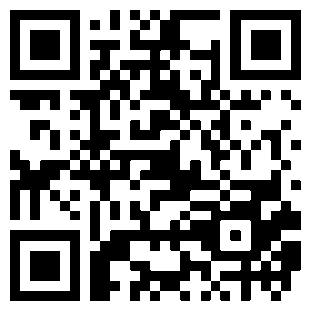 Rückfragehinweis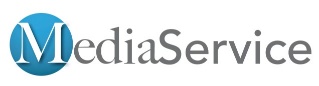 MediaService KG Mag. Thomas Neuhauser+43 (0)664 10 10 000  office@mediaservice-kg.at 